Leitfadenfür Führungskräftezur Einarbeitungneuer Mitarbeiterinnen und Mitarbeiteran der Universitätsmedizin GöttingenMaterialien zur praktischen NutzungImpressumUniversitätsmedizin GöttingenG 3-22 Personalentwicklung und PersonalmanagementRobert-Koch-Straße 3237075 Göttingen1. Auflage November 2017Materialien zur praktischen NutzungAnlage a:	Checklisten: Ablauf der EinarbeitungVor dem ersten ArbeitstagDer erste ArbeitstagEinarbeitung und ProbezeitAnlage b:	Muster eines Informationsschreibens an die EinrichtungAnlage c:	Muster eines Begrüßungsschreibens an neue BeschäftigteAnlage d:	Muster einer Checkliste für Patinnen und PatenAnlage e:	Muster eines EinarbeitungsprotokollsAnlage f:	Checklisten für FeedbackgesprächeAnlage g:	Bewertung des Qualifikationsstandes und 						Muster einer Qualifikationsmatrix Anlage h:	Muster eines EinarbeitungsplanesAnlage a: Checklisten „Ablauf der Einarbeitung“Checkliste: Vor dem ersten ArbeitstagCheckliste: Der erste ArbeitstagCheckliste: Einarbeitung und ProbezeitAnlage b: Muster eines Informationsschreibens an die EinrichtungInformationsschreibens innerhalb der Einrichtung							            Göttingen, den __________________Sehr geehrte Kolleginnen und Kollegen,am _______________  (TT.MM.JJJJ) begrüßen wir Frau X bzw. Herrn Y als neue Mitarbeiterin bzw. als neuen Mitarbeiter an der Universitätsmedizin Göttingen. Frau X bzw. Herr Y wird in unserer Einrichtung ______________ (Bezeichnung der Einrichtung) als _______________ (Berufsbezeichnung) tätig sein. Dementsprechend wird sie bzw. er die nachstehend genannten Aufgaben übernehmen: ___________ (Aufzählung der wichtigsten Aufgaben). Frau X bzw. Herr Y wird unser Team als ___________ (Teil- oder Vollzeitkraft) unterstützen.Während des Einarbeitungsprozesses steht Frau A bzw. Herr B Frau X bzw. Herrn Y als Patin bzw. Pate zur Seite. (Löschen, sofern das Patensystem nicht Instrument des Prozesses ist.)Ich bitte Sie herzlich, Frau X bzw. Herrn Y bei der Einarbeitung an ihrem bzw. seinem neuen Arbeitsplatz nach Kräften zu unterstützen. Tragen Sie dazu bei, dass sich unsere neue Kollegin bzw. unser neuer Kollege bald in unserer Einrichtung wohl fühlt.Mit freundlichem GrußUnterschriftAnlage c: Muster eines Begrüßungsschreibens an neue BeschäftigteBegrüßungsschreibens an neue BeschäftigteBetreff: Ihre Arbeitsaufnahme an der Universitätsmedizin GöttingenSehr geehrte Frau X bzw. sehr geehrter Herr Y,wir begrüßen Sie als neue Mitarbeiterin bzw. neuen Mitarbeiter der UMG und heißen Sie an Ihrem neuen Arbeitsplatz herzlich willkommen. Die Aufnahme einer neuen Anstellung stellt für Sie eine aufregende, veränderungsreiche Zeit dar. Wir möchten Sie bei Ihrer Einarbeitung bestmöglich unterstützen: Daher haben wir im Folgenden verschiedene Informationen für Sie zusammengestellt, die Ihnen als erste Orientierung dienen sollen. Die Willkommensbroschüre für neue Mitarbeiterinnen und MitarbeiterIn unserer Willkommensbroschüre für neue Mitarbeiterinnen und Mitarbeiter lernen Sie die UMG von allen Seiten kennen. Ihnen werden u. a. die Organisationsstruktur der UMG und themenbezogene Ansprechpartner vorgestellt. Lage- und Orientierungspläne sind ebenfalls in der Broschüre enthalten. Sie erhalten die Willkommensbroschüre im Rahmen der Einstellung von der Personalabteilung.Das PatensystemSie werden während der ersten ____ Wochen/Monate von Frau A bzw. Herrn B persönlich betreut. Ihre Kollegin bzw. Ihr Kollege unterstützt Sie bei der Einarbeitung in Ihrem Arbeitsbereich und steht Ihnen als Ansprechpartnerin bzw. -partner für Ihre Fragen zur Verfügung. Die Einführungsveranstaltung für neue Mitarbeiterinnen und MitarbeiterFür die neuen Beschäftigten der UMG wird jeweils zu Quartalsbeginn eine Einführungsveranstaltung angeboten. An diesem Tag möchten wir Sie gerne persönlich kennenlernen und Ihnen die UMG mit ihren Zielen und ihrem Leitbild näher bringen. Zudem erfahren Sie eine allgemeine Unterweisung in verschiedenen Themenbereichen (z. B. Verhalten im Not- oder Brandfall; Vorschriften zum Datenschutz) und können Kontakte zu anderen neuen Mitarbeiterinnen und Mitarbeitern, klinischen Einrichtungen und Servicestellen knüpfen. Die Einladung zu der Einführungsveranstaltung geht Ihnen im Zuge Ihrer Einstellung durch die Personalabteilung zu.Praktische InformationenFür die Ausstellung Ihres Dienstausweises wenden Sie sich an Ihrem ersten Arbeitstag an die Zentrale Kartenstelle.An der Zentralen Kartenstelle bekommen Sie bei Bedarf zudem ein Dienst-Handy, einen Pieper, eine Parkkarte oder ein Jobticket (öffentliche Verkehrsmittel).Ihre Schlüssel für z. B. Arztzimmer oder Büroräume erhalten Sie gegen Vorlage eines von Ihrer bzw. Ihrem Vorgesetzten unterschriebenen Formulars beim Schlüsselservice.Ein E-Mail-Zugang über die med.uni-goettingen.de wird Ihnen automatisch über Ihre Einrichtung eingerichtet. Bitte benutzen Sie für die dienstliche Korrespondenz ausschließlich eine E-Mail-Adresse der Universitätsmedizin. Ihre Arbeitskleidung bekommen Sie an der Kittelausgabestelle im Bettenhaus 1.Im Anhang finden Sie zudem Informationen bzgl. der Arbeitsorganisation (z. B. Dienstplan, Wochenplan mit den regelmäßig stattfindenden Besprechungen) sowie eine Telefonliste Ihrer Einrichtung.Bitte finden Sie sich an Ihrem ersten Arbeitstag zu der vereinbarten Uhrzeit im _______ (Gebäude) ein.Wir wünschen Ihnen einen guten Start und eine erfolgreiche Einarbeitungszeit!_____________________________UnterschriftenAnhang Allgemein:Überblick – Erste Orientierung Berechtigungsschein „Schlüsselservice“Wochenplan mit den regelmäßig stattfindenden Besprechungen und WeiterbildungenAktuelle Telefonliste der EinrichtungInformationen zur Anreise (Verkehrsanbindung, Parken, Job-Ticket etc.)Lageplan der UMG (Hauptgebäude, Anfahrt)Für die klinischen Bereiche: Diktat-AnleitungAktueller Verteilungsplan der ärztlichen Mitarbeiterinnen und Mitarbeiter auf den StationenÜberblick – Erste OrientierungSekretariat der EinrichtungWer:	__________Wo:	__________SchlüsseldienstWann: 	Mo. bis Fr. 9:00 - 12:00 UhrWo: 	Ebene 01, Treppenhaus E1, Raumnummer 018-026 (vor der Tür)Wofür: 	Schließfach (Personalumkleide), Büro, zugangsberechtigte ArbeitsbereicheZentrale Kartenstelle: Mitarbeiterausweis / Chipkarte / ParkkarteWann: 	Mo. bis Mi. 9:00 - 13:00 Uhr, Do. 9:00 - 15:00 Uhr, Fr. 9:00 - 12:00 UhrWo: 	Hauptgebäude, Ebene 0Was:	Mitarbeiterkarte (zeitgleich „Essenskarte“: mit Guthaben aufladen, um damit in den gastronomischen Bereichen bezahlen zu können), Freischaltung für die zugangsberechtigten Räume (z. B. Personalumkleide); ggf. Parkkarte oder Job-Ticket; bei Bedarf Pieper oder Dienst-HandyPersonalabteilungWer:	__________ (Personalsachbearbeiterin bzw. -sachbearbeiter)Wann: 	Di. & Fr. 7:30 - 12:00 Uhr sowie am ersten Werktag eines Monats 8:30 - 12:00 UhrWo: 	Hauptgebäude, Ebene 0Was:	ggf. Betriebsarztunterlagen, Parkausweisantrag und Rentenversicherungsunterlagen abgebenKittelausgabestelleWann: 	Mo. bis Fr. 10:30 - 13:00 UhrWo: 	Bettenhaus 1, Ebene 0Was: 	3 Kittel, 3 Hosen IT-Koordination der EinrichtungWer:	__________Wann:	__________Wo:	__________Was: 	Allgemeines Benutzerkonto, E-Mail-Adresse, ixserv-Passwort, Eintrag für Diktiergeräte (DSS), ESS-ZeiterfassungLageplan der UMG – Hauptgebäude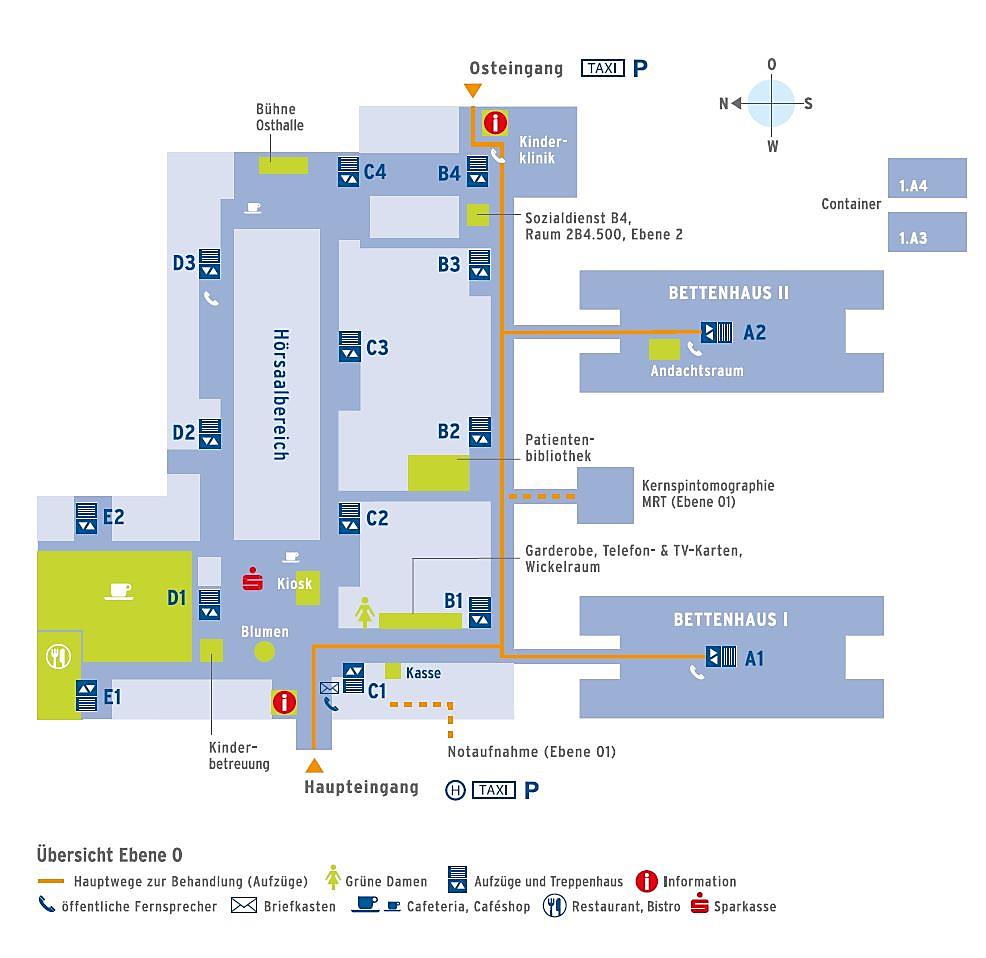 Ebenen-Einteilung:Ebene 01: Etage UNTER dem Erdgeschoss (Ebene 0) Ebene 1: Etage ÜBER dem ErdgeschossGleiches gilt entsprechend für Ebene 02 bzw. Ebene 2.Raum-Nummerierung:Zusammensetzung aus Ebene, Aufzugsnummer und laufender RaumnummerBeispiel: 3 C2 345Lageplan der UMG - Anfahrt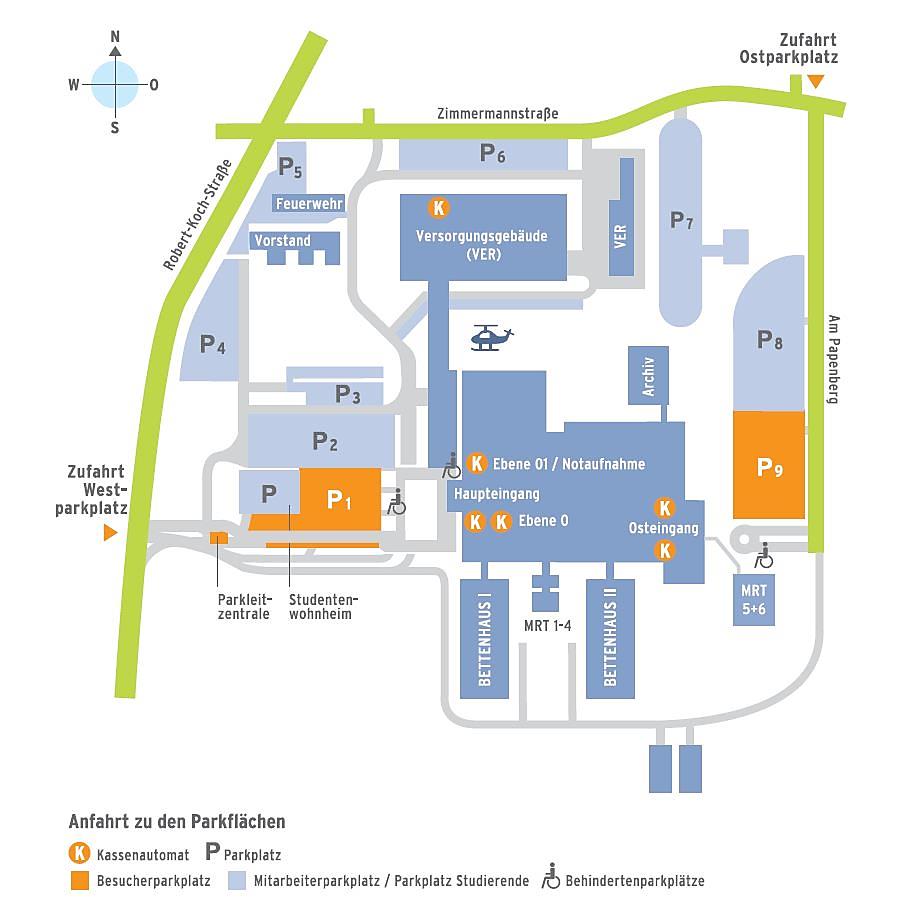 Anlage d: Muster einer Checkliste für Patinnen und PatenAnlage e: Muster eines EinarbeitungsprotokollsAnlage f: Checklisten für FeedbackgesprächeDie Checklisten verbleiben nach der Durchführung der Gespräche bei den Beteiligten, d. h. der Führungskraft und der Mitarbeiterin bzw. dem Mitarbeiter.Anlage g: Bewertung des Qualifikationsstandes und                    Muster einer Qualifikationsmatrix Bewertung des QualifikationsstandesEinrichtung:            ___________________________Vorgesetzte/r:         ___________________________Mitarbeiter/in:         ___________________________Legende zum Qualifikationsstand:	1 = Anforderungen werden erfüllt		Qualifikationsstand am: ________________2 = Anforderungen werden bedingt erfüllt	Erneute Überprüfung am: _______________3 = Anforderungen werden nicht erfüllt		Unterschrift Vorgesetzte/r:  ______________Muster einer Qualifikationsmatrix  – Dokumentation des Qualifikationsstandes der Mitarbeiterinnen und MitarbeiterEinrichtung: ________________________	     			Vorgesetzte/r: ___________________________Anlage h: Muster eines EinarbeitungsplanesEinarbeitungsplanEinrichtung:           _________________________________		Vorgesetzte/r:  _________________________________Mitarbeiter/in:        _________________________________		Einarbeitungszeitraum:  __________________________Was ist zu tun?ZuständigkeitZuständigkeitZuständigkeitZuständigkeitAufgabe erledigtWas ist zu tun?Führungs-kraftFührungs-kraftPatin/ Patesonstige PersonenAufgabe erledigtOrganisatorischOrganisatorischOrganisatorischOrganisatorischOrganisatorischOrganisatorischBegrüßungsschreiben mindestens eine Woche vor Dienstantritt versenden (Muster s. Anlage c)Bei Bedarf weitere Informationen an die neue Mitarbeiterin bzw. den neuen Mitarbeiter schicken (Verkehrsanbindung, Parkmöglichkeiten etc.)Arbeitsplatz der bzw. des Neuen einrichten: PC, Tastatur, MausPC-Einrichtung (MS Office, WissLan, PatLan, Intranet etc.)Telefon (Installation und Freischaltung)Handy/Pieper bestellenArbeitsmaterial (z. B. Schreibset, Schreibtischlampe)SchlüsselNamensschild, Mitarbeiter-AusweisTürschildEinarbeitungsplan erstellen: Verlauf der ersten Arbeitswochen skizzieren (vgl. Kapitel 3; Anlage h)Patin bzw. Paten aussuchen und entscheiden, welche Aufgaben an diese bzw. diesen delegiert werden können (Vorschläge s. Checkliste für Patinnen und Paten, Anlage d)Team/Einrichtung über die personelle Veränderung informieren (vgl. Informationsschreiben in Anlage b)Einarbeitungsprotokolle vorbereiten (Beispiel s. Anlage e)Qualifikationsmatrix vorbereiten (s. Anlage g)Feedbackgespräche planen (s. Anlage f)Aufnahme der neuen Mitarbeiterin bzw. des neuen Mitarbeiters in Postumläufe und E-Mail-Verteiler der EinrichtungFachlichFachlichFachlichFachlichFachlichFachlichOrientierungsmappe der Einrichtung (falls vorhanden!) vorbereiten:Leitbild der UMGOrganigramm der UMGKontaktdaten wichtiger Ansprechpartnerinnen und Ansprechpartner (z. B. Personalabteilung, Betriebsärztlicher Dienst, Gleichstellungsbüro)RechtlichRechtlichRechtlichRechtlichRechtlichRechtlichPrüfen, ob das Arbeitsverhältnis zustande gekommen ist bzw. sicherstellen, dass der Arbeitsvertrag unterzeichnet worden istPrüfen, ob das Arbeitsverhältnis zustande gekommen ist bzw. sicherstellen, dass der Arbeitsvertrag unterzeichnet worden istUnterweisungen organisieren/ Schulungstermine erfragenUnterweisungen organisieren/ Schulungstermine erfragenSozialSozialSozialSozialSozialSozialTeam/Einrichtung vorbereiten:wer kommt? wann kommt die bzw. der Neue?in welchem Team/ in welchem Bereich arbeitet sie bzw. er?welche Funktion hat sie bzw. er?welche Aufgaben soll sie bzw. er übernehmen?Team/Einrichtung vorbereiten:wer kommt? wann kommt die bzw. der Neue?in welchem Team/ in welchem Bereich arbeitet sie bzw. er?welche Funktion hat sie bzw. er?welche Aufgaben soll sie bzw. er übernehmen?Absprache mit der ausgewählten Patin bzw. dem ausgewählten Paten (Einarbeitungsplan, Aufgaben, Kommunikationswege etc.)Absprache mit der ausgewählten Patin bzw. dem ausgewählten Paten (Einarbeitungsplan, Aufgaben, Kommunikationswege etc.)Freundlichen Empfang vorbereiten (z. B. Türschild am Büro anbringen, Arbeitsplatz vorbereiten)Freundlichen Empfang vorbereiten (z. B. Türschild am Büro anbringen, Arbeitsplatz vorbereiten)Was ist zu tun?ZuständigkeitZuständigkeitZuständigkeitAufgabe erledigtWas ist zu tun?Führungs-kraftPatin/ Patesonstige PersonenAufgabe erledigtOrganisatorischOrganisatorischOrganisatorischOrganisatorischOrganisatorischEmpfang/Begrüßung der neuen Mitarbeiterin bzw. des neuen Mitarbeiters (durch die Führungskraft)Einführungsgespräch:Gespräch über beruflichen Werdegang; Erwartungen und Ziele der BeteiligtenLeitbild der UMG vorstellenOrganisation der Einrichtung erläuternEinordnung der eigenen Einrichtung in die UMG (anhand des Organigramms)Termine für die Feedbackgespräche vereinbaren, Termine in Kalender eintragenVorstellungder Leitung der Einrichtungder Patin bzw. des Patender Kolleginnen /Kollegen Arbeitsplatz zeigenRundgang durch die UMG und über das GeländeGemeinsame Erledigung der Liste „Erste Orientierung“ (ist als Teil des Begrüßungsschreibens verschickt worden)Bei Bedarf Abgabe noch ausstehender Unterlagen in der PersonalabteilungHandzeichenprobe in Unterschriftenliste hinterlegenHinweis auf die Einführungsveranstaltung für neue Mitarbeiterinnen und Mitarbeiter gebenFachlichFachlichFachlichFachlichFachlichEinarbeitungsplan erläutern; diesbezügliche Fragen der bzw. des Neuen klärenErklärung der Arbeitsthematik/-aufgaben:im betrieblichen GesamtrahmenSchwerpunkte des ArbeitsgebietesBeschreibung der konkreten AufgabenInterne Abläufe und Regelungen der Einrichtung schildernEntscheidungsbefugnisse und Kompetenzen der neuen Mitarbeiterin bzw. des neuen Mitarbeiters, der Teammitglieder und der Führungskraft darlegenGemeinsam mit der neuen Mitarbeiterin bzw. dem neuen Mitarbeiter den Schulungsplan erstellen (s. Anlage g)RechtlichRechtlichRechtlichRechtlichRechtlichHinweispflicht nachkommen: Hausordnung der UMG vorstellenErläuterung: Arbeitszeit, Pausenzeit, Zeiterfassungssystem, ggf. Gleitzeit, evtl. DienstplangestaltungVorgehen bei Krankmeldung darlegenDienstreiseregelung erklärenTermine für Unterweisungen/ Belehrungen festlegen (z. B. Datenschutz, Hygiene)Vorstellung der Ansprechpartnerinnen und Ansprechpartner:Sachbearbeiterin bzw. Sachbearbeiter in der PersonalabteilungSicherheitsbeauftragte bzw. Sicherheitsbeauftragter der EinrichtungErst-Helfer und Brandschutzhelfer der EinrichtungQualitätsmanagementbeauftragte bzw. QualitätsmanagementbeauftragterGleichstellungsbüroSozialSozialSozialSozialSozialVorstellung der Patin bzw. des PatenNeue Mitarbeiterin bzw. neuen Mitarbeiter in den Tagesablauf der Einrichtung/ des Teams integrieren (z. B. Mitnahme zum Mittagsessen)Was ist zu tun?ZuständigkeitZuständigkeitZuständigkeitAufgabe erledigtWas ist zu tun?Führungs-kraftPatin/ Patesonstige PersonenAufgabe erledigtOrganisatorischOrganisatorischOrganisatorischOrganisatorischOrganisatorischFeedbackgespräche (vgl. Anlage f) durchführen:Stand der Einarbeitung überprüfen: Ist weitere Einarbeitung nötig?Qualifizierungsbedarf besprechenAbschluss-Feedbackgespräch (Einschätzung der Arbeitsleistung) vorbereiten und vor Ablauf der Probezeit durchführenFachlichFachlichFachlichFachlichFachlichEinweisung der neuen Mitarbeiterin bzw. des neuen Mitarbeiters in ihre bzw. seine AufgabenPraxisbegleitung; Arbeitsergebnisse besprechenRechtlichRechtlichRechtlichRechtlichRechtlichTag des Endes der Probezeit in Kalender eintragen:Rechtzeitige Information der Personalabteilung, falls das Arbeitsverhältnis mit Ablauf der Probezeit beendet werden sollSozialSozialSozialSozialSozialDie Patin bzw. der Pate gibt der neuen Mitarbeiterin bzw. dem neuen Mitarbeiter Hilfestellung bei Schwierigkeiten (fachlich/sozial)Die neue Mitarbeiterin/ den neuen Mitarbeiter über Freizeitangebote der UMG informieren (z. B. Sportkurse, musikalische Angebote wie „Kult(o)ur am Sonntag“, Kino im Klinikum)Was ist zu tun?Aufgabe erledigtÜberblick über die Einrichtungsorganisation:interne Besprechungen und Jour FixePostfächerMaterialbeschaffungEntsorgung vertraulicher DatenInformationen bzgl. der elektronischen Organisation:MS Outlookelektronisches AblagesystemFormulare und VordruckeBrief- und PräsentationsvorlagenCorporate DesignEinführung der technischen Geräte:TelefonFaxgerätKopiererSchredderKaffeemaschineSpülmaschineNetzwerkaufbau erleichtern/ Nennung von Kontaktpersonen, z. B.:Sicherheitsbeauftragte/r und Erst-Helfer der EinrichtungPersonalabteilungIT-AbteilungStabsstelle Sicherheitswesen und UmweltschutzStabsstelle Betriebsärztlicher DienstÜbersicht der wichtigsten Regeln und Daten, z. B.:ArbeitszeiterfassungPausenregelungenUrlaubKrankheitBrandschutzNotfallmanagementDatenschutzAntragsstellung (Dienstreisen, Jobticket, Parkausweis etc.)Informationen über den Arbeitsplatz:Gemeinschaftsräume (z. B. Küche) zeigengastronomisches AngebotSportangebot für Beschäftigte der UMGGottesdienste und AndachtsraumEinarbeitungsprotokollEinarbeitungsprotokollEinarbeitungsprotokollEinarbeitungsprotokollEinarbeitungsprotokollEinarbeitungsprotokollEinarbeitungsprotokollEinarbeitungsprotokollEinarbeitungsprotokollBereich/ Aufgabe: Bereich/ Aufgabe: Bereich/ Aufgabe: Bereich/ Aufgabe: Bereich/ Aufgabe: Einzuweisende/r  Mitarbeiter/in:Einzuweisende/r  Mitarbeiter/in:Einzuweisende/r  Mitarbeiter/in:Einzuweisende/r  Mitarbeiter/in:Bereich/ Aufgabe: Bereich/ Aufgabe: Bereich/ Aufgabe: Bereich/ Aufgabe: Bereich/ Aufgabe: Einarbeitung durch (Verantwortliche/r): Einarbeitung durch (Verantwortliche/r): Einarbeitung durch (Verantwortliche/r): Einarbeitung durch (Verantwortliche/r): EinarbeitungszielEinarbeitungsziela)a)a)a)a)a)a)EinarbeitungszielEinarbeitungszielb)b)b)b)b)b)b)EinarbeitungszielEinarbeitungszielc)c)c)c)c)c)c)EinarbeitungszielEinarbeitungszield)d)d)d)d)d)d)EinarbeitungszielEinarbeitungsziel.....................Status: 1= zugeschaut;  2= unter Anleitung;  3= selbstständig unter Aufsicht;  4= eigenverantwortlichStatus: 1= zugeschaut;  2= unter Anleitung;  3= selbstständig unter Aufsicht;  4= eigenverantwortlichStatus: 1= zugeschaut;  2= unter Anleitung;  3= selbstständig unter Aufsicht;  4= eigenverantwortlichStatus: 1= zugeschaut;  2= unter Anleitung;  3= selbstständig unter Aufsicht;  4= eigenverantwortlichStatus: 1= zugeschaut;  2= unter Anleitung;  3= selbstständig unter Aufsicht;  4= eigenverantwortlichStatus: 1= zugeschaut;  2= unter Anleitung;  3= selbstständig unter Aufsicht;  4= eigenverantwortlichStatus: 1= zugeschaut;  2= unter Anleitung;  3= selbstständig unter Aufsicht;  4= eigenverantwortlichStatus: 1= zugeschaut;  2= unter Anleitung;  3= selbstständig unter Aufsicht;  4= eigenverantwortlichStatus: 1= zugeschaut;  2= unter Anleitung;  3= selbstständig unter Aufsicht;  4= eigenverantwortlichThemaThemaLernzielDatumStatus 1,2,3,4Status 1,2,3,4Unterschrift Mitarbeiter/inUnterschrift Einweisende/rName           Einweisende/r......a, b, c, dTT.MM.JJJJ11......a, b, c, dTT.MM.JJJJ11......a 
nur bis Status 3TT.MM.JJJJ11......a 
nur bis Status 3TT.MM.JJJJ22......a 
nur bis Status 3TT.MM.JJJJ33......b, c, d bis Status 4TT.MM.JJJJ11......b, c, d bis Status 4TT.MM.JJJJ22......b, c, d bis Status 4TT.MM.JJJJ33......b, c, d bis Status 4TT.MM.JJJJ44Status der Mitarbeiterin/ des Mitarbeiters nach Einarbeitung:Status der Mitarbeiterin/ des Mitarbeiters nach Einarbeitung:Status der Mitarbeiterin/ des Mitarbeiters nach Einarbeitung:Status der Mitarbeiterin/ des Mitarbeiters nach Einarbeitung:Status der Mitarbeiterin/ des Mitarbeiters nach Einarbeitung:Status der Mitarbeiterin/ des Mitarbeiters nach Einarbeitung:Datum:Datum:Status der Mitarbeiterin/ des Mitarbeiters nach Einarbeitung:Status der Mitarbeiterin/ des Mitarbeiters nach Einarbeitung:Status der Mitarbeiterin/ des Mitarbeiters nach Einarbeitung:Status der Mitarbeiterin/ des Mitarbeiters nach Einarbeitung:Status der Mitarbeiterin/ des Mitarbeiters nach Einarbeitung:Status der Mitarbeiterin/ des Mitarbeiters nach Einarbeitung:Namenskürzel (Einweisende/r):Namenskürzel (Einweisende/r):Kenntnisnahme der Mitarbeiterin/ des Mitarbeiters:Kenntnisnahme der Mitarbeiterin/ des Mitarbeiters:Kenntnisnahme der Mitarbeiterin/ des Mitarbeiters:Kenntnisnahme der Mitarbeiterin/ des Mitarbeiters:Kenntnisnahme der Mitarbeiterin/ des Mitarbeiters:Kenntnisnahme der Mitarbeiterin/ des Mitarbeiters:Datum:Datum:Kenntnisnahme der Mitarbeiterin/ des Mitarbeiters:Kenntnisnahme der Mitarbeiterin/ des Mitarbeiters:Kenntnisnahme der Mitarbeiterin/ des Mitarbeiters:Kenntnisnahme der Mitarbeiterin/ des Mitarbeiters:Kenntnisnahme der Mitarbeiterin/ des Mitarbeiters:Kenntnisnahme der Mitarbeiterin/ des Mitarbeiters:Namenskürzel:Namenskürzel:Bemerkungen (Namenskürzel, Datum):Bemerkungen (Namenskürzel, Datum):Bemerkungen (Namenskürzel, Datum):Bemerkungen (Namenskürzel, Datum):Bemerkungen (Namenskürzel, Datum):Bemerkungen (Namenskürzel, Datum):Bemerkungen (Namenskürzel, Datum):Bemerkungen (Namenskürzel, Datum):Teil 1: Einführungsgespräch am ersten Arbeitstag bzw. innerhalb der ersten ArbeitswocheTeil 1: Einführungsgespräch am ersten Arbeitstag bzw. innerhalb der ersten ArbeitswocheTeil 1: Einführungsgespräch am ersten Arbeitstag bzw. innerhalb der ersten ArbeitswocheMitarbeiter/inbeschäftigt alsan der UMG seitFührungskraftPatin/ PateAufgabenMaßnahmen zur EinarbeitungZiele (bis Ende der Probezeit)EntwicklungsvereinbarungEntwicklungsvereinbarungEntwicklungsvereinbarungZielMaßnahmeTerminDatumUnterschrift Mitarbeiter/inUnterschrift FührungskraftTeil 2: Zwischengespräch in der Mitte der ProbezeitTeil 2: Zwischengespräch in der Mitte der ProbezeitTeil 2: Zwischengespräch in der Mitte der ProbezeitMitarbeiter/inbeschäftigt alsan der UMG seitFührungskraftPatin/ PateWie wurde die bisherige Einarbeitung empfunden?Was sind die aktuellen Hauptaufgaben?Wie wurden die Aufgaben bisher erfüllt?quantitativqualitativWurden die vereinbarten Ziele erreicht?Was waren besondere Herausforderungen in den ersten Wochen bzw. Monaten?EntwicklungsvereinbarungEntwicklungsvereinbarungEntwicklungsvereinbarungZielMaßnahmeTerminDatumUnterschrift Mitarbeiter/inUnterschrift FührungskraftTeil 3: Abschlussgespräch vor Ablauf der ProbezeitTeil 3: Abschlussgespräch vor Ablauf der ProbezeitTeil 3: Abschlussgespräch vor Ablauf der ProbezeitTeil 3: Abschlussgespräch vor Ablauf der ProbezeitTeil 3: Abschlussgespräch vor Ablauf der ProbezeitTeil 3: Abschlussgespräch vor Ablauf der ProbezeitTeil 3: Abschlussgespräch vor Ablauf der ProbezeitTeil 3: Abschlussgespräch vor Ablauf der ProbezeitTeil 3: Abschlussgespräch vor Ablauf der ProbezeitMitarbeiter/inbeschäftigt alsan der UMG seitFührungskraftPatin/ PateWas sind die aktuellen Hauptaufgaben?Wie wurden die Aufgaben bisher erfüllt?quantitativqualitativSind die wichtigsten Kenntnisse und Fertigkeiten, um die Aufgaben zu erfüllen, vorhanden?Einschätzung der ArbeitsleistungEinschätzung der ArbeitsleistungEinschätzung der ArbeitsleistungEinschätzung der ArbeitsleistungEinschätzung der ArbeitsleistungEinschätzung der ArbeitsleistungEinschätzung der ArbeitsleistungEinschätzung der ArbeitsleistungEinschätzung der ArbeitsleistungKenntnisse und Fertigkeiten(s. vorherige Frage)Einschätzung Mitarbeiter/inEinschätzung Mitarbeiter/inEinschätzung Mitarbeiter/inEinschätzung Mitarbeiter/inEinschätzung FührungskraftEinschätzung FührungskraftEinschätzung FührungskraftEinschätzung FührungskraftKenntnisse und Fertigkeiten(s. vorherige Frage)012301230 = Fertigkeit ist noch nicht ausgeprägt oder ist bisher nicht gezeigt worden. Es besteht Entwicklungsbedarf.1 = Fertigkeit ist vorhanden, wurde teilweise eingesetzt bzw. gezeigt. Entspricht den Anforderungen, ist aber        ausbaufähig.2 = Fertigkeit ist vorhanden, wurde eingesetzt bzw. gezeigt. Entspricht den Anforderungen vollkommen.3 = Kompetenz ist eine Stärke und wurde auffällig eingesetzt bzw. gezeigt. Übertrifft die Anforderungen.0 = Fertigkeit ist noch nicht ausgeprägt oder ist bisher nicht gezeigt worden. Es besteht Entwicklungsbedarf.1 = Fertigkeit ist vorhanden, wurde teilweise eingesetzt bzw. gezeigt. Entspricht den Anforderungen, ist aber        ausbaufähig.2 = Fertigkeit ist vorhanden, wurde eingesetzt bzw. gezeigt. Entspricht den Anforderungen vollkommen.3 = Kompetenz ist eine Stärke und wurde auffällig eingesetzt bzw. gezeigt. Übertrifft die Anforderungen.0 = Fertigkeit ist noch nicht ausgeprägt oder ist bisher nicht gezeigt worden. Es besteht Entwicklungsbedarf.1 = Fertigkeit ist vorhanden, wurde teilweise eingesetzt bzw. gezeigt. Entspricht den Anforderungen, ist aber        ausbaufähig.2 = Fertigkeit ist vorhanden, wurde eingesetzt bzw. gezeigt. Entspricht den Anforderungen vollkommen.3 = Kompetenz ist eine Stärke und wurde auffällig eingesetzt bzw. gezeigt. Übertrifft die Anforderungen.0 = Fertigkeit ist noch nicht ausgeprägt oder ist bisher nicht gezeigt worden. Es besteht Entwicklungsbedarf.1 = Fertigkeit ist vorhanden, wurde teilweise eingesetzt bzw. gezeigt. Entspricht den Anforderungen, ist aber        ausbaufähig.2 = Fertigkeit ist vorhanden, wurde eingesetzt bzw. gezeigt. Entspricht den Anforderungen vollkommen.3 = Kompetenz ist eine Stärke und wurde auffällig eingesetzt bzw. gezeigt. Übertrifft die Anforderungen.0 = Fertigkeit ist noch nicht ausgeprägt oder ist bisher nicht gezeigt worden. Es besteht Entwicklungsbedarf.1 = Fertigkeit ist vorhanden, wurde teilweise eingesetzt bzw. gezeigt. Entspricht den Anforderungen, ist aber        ausbaufähig.2 = Fertigkeit ist vorhanden, wurde eingesetzt bzw. gezeigt. Entspricht den Anforderungen vollkommen.3 = Kompetenz ist eine Stärke und wurde auffällig eingesetzt bzw. gezeigt. Übertrifft die Anforderungen.0 = Fertigkeit ist noch nicht ausgeprägt oder ist bisher nicht gezeigt worden. Es besteht Entwicklungsbedarf.1 = Fertigkeit ist vorhanden, wurde teilweise eingesetzt bzw. gezeigt. Entspricht den Anforderungen, ist aber        ausbaufähig.2 = Fertigkeit ist vorhanden, wurde eingesetzt bzw. gezeigt. Entspricht den Anforderungen vollkommen.3 = Kompetenz ist eine Stärke und wurde auffällig eingesetzt bzw. gezeigt. Übertrifft die Anforderungen.0 = Fertigkeit ist noch nicht ausgeprägt oder ist bisher nicht gezeigt worden. Es besteht Entwicklungsbedarf.1 = Fertigkeit ist vorhanden, wurde teilweise eingesetzt bzw. gezeigt. Entspricht den Anforderungen, ist aber        ausbaufähig.2 = Fertigkeit ist vorhanden, wurde eingesetzt bzw. gezeigt. Entspricht den Anforderungen vollkommen.3 = Kompetenz ist eine Stärke und wurde auffällig eingesetzt bzw. gezeigt. Übertrifft die Anforderungen.0 = Fertigkeit ist noch nicht ausgeprägt oder ist bisher nicht gezeigt worden. Es besteht Entwicklungsbedarf.1 = Fertigkeit ist vorhanden, wurde teilweise eingesetzt bzw. gezeigt. Entspricht den Anforderungen, ist aber        ausbaufähig.2 = Fertigkeit ist vorhanden, wurde eingesetzt bzw. gezeigt. Entspricht den Anforderungen vollkommen.3 = Kompetenz ist eine Stärke und wurde auffällig eingesetzt bzw. gezeigt. Übertrifft die Anforderungen.0 = Fertigkeit ist noch nicht ausgeprägt oder ist bisher nicht gezeigt worden. Es besteht Entwicklungsbedarf.1 = Fertigkeit ist vorhanden, wurde teilweise eingesetzt bzw. gezeigt. Entspricht den Anforderungen, ist aber        ausbaufähig.2 = Fertigkeit ist vorhanden, wurde eingesetzt bzw. gezeigt. Entspricht den Anforderungen vollkommen.3 = Kompetenz ist eine Stärke und wurde auffällig eingesetzt bzw. gezeigt. Übertrifft die Anforderungen.Ggf.: Wie sind (auffällige) Abweichungen zwischen den Einschätzungen zu erklären?In welchen Bereichen ist eine Weiterentwicklung notwendig?Wurden die vereinbarten Ziele erreicht?Wurden die Entwicklungsvereinbarungen erfüllt? Gibt es weiteren Entwicklungsbedarf?Ausblick: Erfolgt die Übernahme nach Ablauf der Probezeit?Weitere Vereinbarungen bzw. AnmerkungenDatumUnterschrift Mitarbeiter/inUnterschrift Mitarbeiter/inUnterschrift Mitarbeiter/inUnterschrift Mitarbeiter/inUnterschrift FührungskraftUnterschrift FührungskraftUnterschrift FührungskraftUnterschrift FührungskraftBereich: z. B. EDVBereich: z. B. EDVBereich: z. B. EDVBezeichnungAnforderungenStatusMS Outlookz. B. sichere Anwendungz. B. 1MS WordMS ExcelMS PowerPointMS AccessMS Visioz. B. grundlegende Kenntnissez. B. 1SAPIxservMEDOS...PflichtfortbildungPflichtfortbildungPflichtfortbildungFachspezifische Fort- oder WeiterbildungFachspezifische Fort- oder WeiterbildungFachspezifische Fort- oder WeiterbildungFortbildungs-punkteAkkreditierungs-nachweisz. B. EDVz. B. Arbeitsschutzz. B. HygieneTitel/ThemaTitel/ThemaTitel/ThemaLeitung der FBLeitung der FBLeitung der FBLeitung der FB bzw. WBLeitung der FB bzw. WBLeitung der FB bzw. WBTermin und Ort der FBTermin und Ort der FBTermin und Ort der FBTermin und Ort der FB bzw. WBTermin und Ort der FB bzw. WBTermin und Ort der FB bzw. WBMitarbeiter/inA(teilgenommen)BCDEZeitraum(Lern-)ZieleAufgaben(Führungskraft bzw. Patin/ Pate)Aufgaben(Mitarbeiter/in)Feedback-gesprächErste ArbeitswocheKennenlernen der EinrichtungErledigung erster Aufgaben...in Aufgaben einweisenbei fachlicher und sozialer Einarbeitung unterstützenEinarbeitungsplan vorstellenEinführungsgespräch führen...mit Arbeitsplatz vertraut machenErledigung erster Aufgaben ...TT.MM.JJJJErste _x_ MonateErste Aufgaben sicher beherrschen...Aufgabenumsetzung begleitenZwischengespräch führenbisherige Einarbeitung reflektierenggf. weitere Maßnahmen der Einarbeitung besprechenFachliche und methodische Schwierigkeiten identifizieren und Lösung besprechen...Netzwerk aufbauenErfüllung der übertragenen Aufgabenggf. Kenntnisse und Fertigkeiten zur Erfüllung der Anforderungen des Arbeitsplatzes ausbauenbisherige Einarbeitung reflektieren...TT.MM.JJJJbis Ende der ProbezeitAufgaben selbstständig bearbeiten können...Aufgabenumsetzung begleitenAbschlussgespräch führen Arbeitsleistung einschätzen/ Einschätzung der Eignung der Mitarbeiterin bzw. des Mitarbeiters für den ArbeitsplatzMöglichkeiten der beruflichen Weiterbildung besprechen...Erfüllung der übertragenen Aufgabenggf. Kenntnisse und Fertigkeiten zur Erfüllung der Anforderungen des Arbeitsplatzes ausbauen...TT.MM.JJJJ